
СОГЛАШЕНИЕо расторжении договора дарения (общая форма)г. __________________                                                                          "___"__________ ____ г._________________________, паспорт серии _______ номер _______ выдан "___"________ ____ г. ________________________________, именуем___ в дальнейшем "Даритель", и _________________________, паспорт серии _______ номер _______ выдан "___"________ ____ г. _______________________________, именуем___ в дальнейшем "Одаряемый", вместе именуемые "Стороны", заключили настоящее Соглашение о нижеследующем:1. Стороны по обоюдному согласию расторгают заключенный ранее Договор дарения ______________ от "___"__________ ____ г. N ______.2. Предмет дарения, а именно: _______________________________, на момент составления настоящего Соглашения находится у Одаряемого.3. Одаряемый при подписании настоящего Соглашения передает Дарителю полученный по Договору дарения предмет дарения в том же состоянии, в котором был передан.4. Расходы, связанные с расторжением Договора дарения, Одаряемый и Даритель несут поровну (или несет _______________________).5. Обязательства Сторон по вышеназванному Договору прекращаются с момента вступления в силу настоящего Соглашения. Обязательства Сторон, к исполнению которых Стороны уже приступили, будут исполнены следующим образом:5.1. ____________________________________________________________________5.2. ____________________________________________________________________5.3. ____________________________________________________________________6. Настоящее Соглашение составлено в _________ экземплярах.
Подписи сторон:    ___________________ ___________________        (подпись)    ___________________ ___________________        (подпись)"___"_________ ____ г. настоящее Соглашение удостоверено мной, ___________,нотариусом г. ____________________________________________________________.               (наименование нотариальной конторы, N, дата выдачи лицензии)Соглашение подписано в моем присутствии, личность сторон установлена, их дееспособность проверена.Текст Соглашения о расторжении Договора дарения от "___"_________ ____ г. N __________ прочитан вслух.Зарегистрировано в реестре за N _____________Взыскано по тарифу: __________ (______________________________) рублей.М.П.Нотариус: __________________________________                       (подпись)ВНИМАНИЕ! Бесплатно скачивая документы с сайта Суд.Гуру, Вы дополнительно получаете возможность на  бесплатную юридическую консультацию!  Всего 3 минуты вашего времени:Достаточно набрать в браузере http://sud.guru/, задать свой вопрос в окошке на страницах сайта и наш специалист сам перезвонит вам и предложит законное решение проблемы!Странно... А почему бесплатно? Все просто:Чем качественней и чаще мы отвечаем на вопросы, тем больше у нас рекламодателей. Грубо говоря, наши рекламодатели платят нам за то, что мы помогаем вам! Пробуйте и рассказывайте другим!
*** P.S. Перед печатью документа данный текст можно удалить..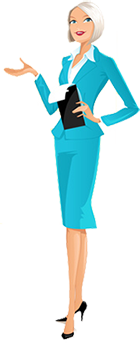 